关于举办2024年唐山市中等职业学校“智能财税基本技能”赛项的通知为落实唐山市教育局《转发省教育厅〈关于建立健全职业学校技能大赛体系的实施方案（试行）〉的通知》要求，选拔优秀选手参加省赛、国赛，我校举办2024年全市中等职业学校“智能财税基本技能”赛项技能竞赛，现就有关事项通知如下。一、组织机构主办单位：唐山市教育局承办单位：河北省玉田县职业技术教育中心技术支持单位：金蝶软件（中国）有限公司二、报道、竞赛事项报道时间：2024 年7月12 日（周四） 7:00-7:40报道地点：河北省玉田县职业技术教育中心睿思楼前广场。领队会时间：7月12日7:50领队会地点：财经工美实训楼四楼会计手工实训室竞赛地点：河北省玉田县职业技术教育中心财经工美实训楼竞赛时间：2024 年 7 月 12日9:00-18:30三、参赛条件（一）参赛选手必须是唐山市中等职业学校在籍学生（含技工类学校）。报道时提供将加盖学校公章的参赛学生学籍信息，参赛学生学籍信息应包括学生姓名、性别、学校、身份证号码、学籍号码等。如发现参赛选手资格不符，将取消其参赛资格。（二）参赛队不得跨校组队，智能财税基本技能赛项为团体赛，每校限报1支代表队参赛，中职和技工两块牌子的学校可以各报一个参赛队。每支代表队4名选手，每支代表队限2名指导教师。四、比赛内容和奖励办法比赛内容：比赛规程详见2024年河北省职业院校技能大赛（中职组）智能财税基本技能赛项规程。奖励办法：学生赛设团体奖，团体一等奖指导教师获优秀指导教师奖，一、二、三等奖，各占10%、20%、30%(小数点后四舍五入），如竞赛赛项不足6个队的，原则上按表演赛组织，表演赛不分等次。五、参赛守则（一）严格遵守技能竞赛规则、技能竞赛纪律和安全操作规程，尊重裁判和赛场工作人员，自觉维护赛场秩序，听从工作人员的指挥。（二） 参赛选手须按竞赛的通知要求，准时到达比赛场地等候，逾期不到者按自动弃权处理。（三）不得使用任何通讯工具，不得携带书籍、参考资料，比赛期间如发现选手携带通讯工具或违禁资料进入赛场，按作弊处理。（四）竞赛过程（个人赛）中不准互相交谈，不准偷窥、暗示、擅自离开赛场。（五） 竞赛完成后必须按工作人员要求迅速离开赛场，不得在赛场内滞留。（六）到竞赛结束时，应立即停止答题和操作，不得拖延。（七）爱护竞赛场所的设备、仪器等，不得人为损坏竞赛用仪器设备。六、参赛须知（一）每个学校限报一个参赛队，每队4名学生，如参赛学校同时有技工和中职两个牌子，可以报名2个参赛队。（二） 每个参赛队需于6月28日前登录网址：https://www.wjx.cn/vm/OkYQ2LS.aspx#进行报名，同时将2024年唐山市中等职业学校学生技能大赛选手报名表（附件一）和2024年唐山市中等职业学校学生技能大赛选手电子照片（附件二），发送到邮箱lgx13832986375@163.com，各参赛队必须认真核实好参赛选手和指导教师的姓名。（三）参赛选手须携带身份证报道参赛，各参赛学校为参赛选手、领队及指导教师上意外伤害保险和医疗保险。大赛期间发生的医疗费用，由各参赛队自行解决。（四）本次大赛食宿自理,各代表队可依情况，自行联系。七、联系方式大赛项目联系人：李桂香：13832980753                裴凤岩：132308826862024 年唐山市中等职业学校智能财税基本技能赛项交流群二维码如下，请参赛指导教师扫码入微信群：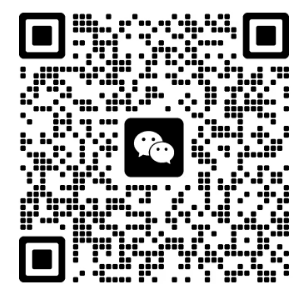 附件一2024年唐山市中等职业学校学生技能大赛选手报名表代表队：                          　        参赛项目：智能财税基本技能参赛选手须填写本表一份，贴上与电子版同版照片并加盖单位公章，以学校为单位比赛前交给承办单位。附件二2024年唐山市中等职业学校学生技能大赛选手电子照片代表队：                       参赛项目：智能财税基本技能             姓   名性别性别年龄年龄照片（发送电子稿时此处为电子照片）民   族身份证号身份证号身份证号照片（发送电子稿时此处为电子照片）所在学校照片（发送电子稿时此处为电子照片）学校地址照片（发送电子稿时此处为电子照片）学籍号所在年级所在年级所在年级所在年级照片（发送电子稿时此处为电子照片）所学专业指导教师姓名指导教师姓名指导教师姓名领队姓名电话电话手机手机手机   学校 推荐意见                                 盖   章                                     年  月  日                                 盖   章                                     年  月  日                                 盖   章                                     年  月  日                                 盖   章                                     年  月  日                                 盖   章                                     年  月  日                                 盖   章                                     年  月  日                                 盖   章                                     年  月  日                                 盖   章                                     年  月  日                                 盖   章                                     年  月  日                                 盖   章                                     年  月  日                                 盖   章                                     年  月  日学籍审核意见                                 盖   章                                     年  月  日                                 盖   章                                     年  月  日                                 盖   章                                     年  月  日                                 盖   章                                     年  月  日                                 盖   章                                     年  月  日                                 盖   章                                     年  月  日                                 盖   章                                     年  月  日                                 盖   章                                     年  月  日                                 盖   章                                     年  月  日                                 盖   章                                     年  月  日                                 盖   章                                     年  月  日备注参赛选手电子相片（与报名相片一致）姓名： 参赛选手电子相片（与报名相片一致）姓名： 参赛选手电子相片（与报名相片一致）姓名： 参赛选手电子相片（与报名相片一致）姓名： 